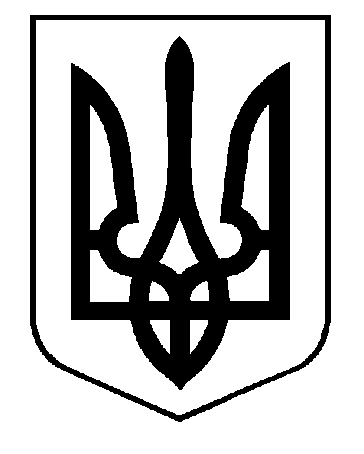 УКРАЇНАВИКОНАВЧИЙ КОМІТЕТСАФ’ЯНІВСЬКОЇ СІЛЬСЬКОЇ РАДИ ІЗМАЇЛЬСЬКОГО РАЙОНУ ОДЕСЬКОЇ ОБЛАСТІРІШЕННЯ12 травня 2022 року										№  83Про надання ХХХХХХХХХХ,ХХХХХХХ р. н., статусу дитини-сиротиВідповідно до ст. 34 Закону України «Про місцеве самоврядування в Україні», п. 24, 25 постанови Кабінету Міністрів України № 866 від 24.09.2008 р. «Питання діяльності органів опіки та піклування, пов’язаної із захистом прав дитини», розглянувши наявні документи ХХХХХХХХХ, ХХХХХХ року народження (свідоцтво про народження: серія 1-ЖД № ХХХХХ, видане ХХХХХХ року відділом реєстрації актів цивільного стану по Ізмаїльському району Ізмаїльського міськрайонного управління юстиції Одеської області, актовий запис № ХХ від ХХХХХХХХХХХХ р., зроблений Кам’янською сільською радою Ізмаїльського району Одеської області; свідоцтво про смерть матері серія ХХ № ХХХХХ, видане ХХХХХХХХХ р. відділом державної реєстрації актів цивільного стану реєстраційної служби Ізмаїльського міськрайонного управління юстиції в Одеській області, актовий запис № ХХХХ від ХХХХХ р.; свідоцтво про смерть батька серія ХХ № ХХХХХХ, видане Ізмаїльським відділом державної реєстрації актів цивільного стану в Ізмаїльському районі Одеської області Південного міжрегіонального управління Міністерства юстиції (м. Одеса), актовий запис № ХХХХ від ХХХХХХ р., яка тимчасово влаштована в сім’ю брата, виконавчий комітет Саф’янівської сільської ради Ізмаїльського району Одеської областіВИРІШИВ:Надати ХХХХХХХХХХ, ХХХХХХ р. н., статус дитини-сироти.Контроль за виконанням даного рішення покласти на заступника Саф’янівського сільського голови Ізмаїльського району Одеської області Чепоя І. Г.Саф’янівський сільський голова                                                               Наталія ТОДОРОВА